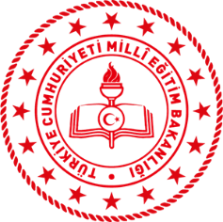 T.C.BUDAPEŞTE BÜYÜKELÇİLİĞİEğitim Müşavirliği“Çocukların Gözünden 29 Ekim Cumhuriyet Bayramı Ödüllü Resim Yarışması” BAŞVURU FORMU	Yukarıda yer alan bilgiler katılımcıların sıralanması amacıyla kullanılacaktır (Doğum tarihi). Dereceye girilmesi durumunda sosyal medyada takdim amacı ile kullanılacaktır (isim, ülke, şehir, okul,sınıf).Yarışmaya katılacak videonun ve başvuru formunun yarışma şartnamesinde belirtilen tarihler arasında budapesteyarisma@gmail.com adresine mail olarak gönderilmesi gerekmektedir.  Adı Soyadı                      Doğum Tarihi  (Gün/Ay/Yıl)ÜlkeŞehirOkulSınıfVeli Adı SoyadıVeli e-Posta ve Telefon                      